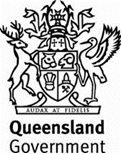 Annexure MRTS43.1 (July 2022)Annexure MRTS43.1 (July 2022)Annexure MRTS43.1 (July 2022)Supply of ArmourstoneSupply of ArmourstoneSupply of ArmourstoneSpecific Contract RequirementsSpecific Contract RequirementsSpecific Contract RequirementsContract Number Contract Number Note:Clause references within brackets in this Annexure refer to Clauses in the parent Technical Specification MRTS43 unless otherwise noted.Clause references within brackets in this Annexure refer to Clauses in the parent Technical Specification MRTS43 unless otherwise noted.Clause references within brackets in this Annexure refer to Clauses in the parent Technical Specification MRTS43 unless otherwise noted.Preliminary Sample of Armourstone (Clause 8.1)Preliminary Sample of Armourstone (Clause 8.1)Preliminary Sample of Armourstone (Clause 8.1)Preliminary Sample of Armourstone (Clause 8.1)Preliminary Sample of Armourstone (Clause 8.1)Preliminary Sample of Armourstone (Clause 8.1)Preliminary Sample of Armourstone (Clause 8.1)Preliminary Sample of Armourstone (Clause 8.1)A preliminary sample of armourstone material is required.A preliminary sample of armourstone material is required.YesYesNoLocation of Stockpiles for Conformance TestingLocation of Stockpile for Conformance Testing of Armourstone (Clause 9)Compliance testing shall be completed for the properties of armourstone from stockpiles located at the quarry unless nominated otherwise below.Location of Stockpiles for Conformance TestingLocation of Stockpile for Conformance Testing of Armourstone (Clause 9)Compliance testing shall be completed for the properties of armourstone from stockpiles located at the quarry unless nominated otherwise below.Location of Stockpiles for Conformance TestingLocation of Stockpile for Conformance Testing of Armourstone (Clause 9)Compliance testing shall be completed for the properties of armourstone from stockpiles located at the quarry unless nominated otherwise below.Location of Stockpiles for Conformance TestingLocation of Stockpile for Conformance Testing of Armourstone (Clause 9)Compliance testing shall be completed for the properties of armourstone from stockpiles located at the quarry unless nominated otherwise below.Location of Stockpiles for Conformance TestingLocation of Stockpile for Conformance Testing of Armourstone (Clause 9)Compliance testing shall be completed for the properties of armourstone from stockpiles located at the quarry unless nominated otherwise below.Location of Stockpiles for Conformance TestingLocation of Stockpile for Conformance Testing of Armourstone (Clause 9)Compliance testing shall be completed for the properties of armourstone from stockpiles located at the quarry unless nominated otherwise below.Location of Stockpiles for Conformance TestingLocation of Stockpile for Conformance Testing of Armourstone (Clause 9)Compliance testing shall be completed for the properties of armourstone from stockpiles located at the quarry unless nominated otherwise below.Location of Stockpiles for Conformance TestingLocation of Stockpile for Conformance Testing of Armourstone (Clause 9)Compliance testing shall be completed for the properties of armourstone from stockpiles located at the quarry unless nominated otherwise below.Description of Armourstone (for example, armourstone size (t or kg) and quality class)Description of Armourstone (for example, armourstone size (t or kg) and quality class)Material PropertiesMaterial PropertiesLocation of StockpileLocation of StockpileLocation of StockpileLocation of StockpileStockpile SiteLocation of Stockpile Site (Clause 9.1.1)The following area(s) may be used for the construction of a stockpile site.Stockpile SiteLocation of Stockpile Site (Clause 9.1.1)The following area(s) may be used for the construction of a stockpile site.Additional Restrictions on Location of Stockpile Site (Clause 9.1.2)The following additional restrictions shall apply to the location of the stockpile site.Additional Restrictions on Location of Stockpile Site (Clause 9.1.2)The following additional restrictions shall apply to the location of the stockpile site.Supplementary Requirements (Clause 11)The following supplementary requirements shall apply.Supplementary Requirements (Clause 11)The following supplementary requirements shall apply.